ПредлагаетЭкскурсионный  тур   в МосквуМосковский сюжет   3дня/2ночи     пятница-воскресенье 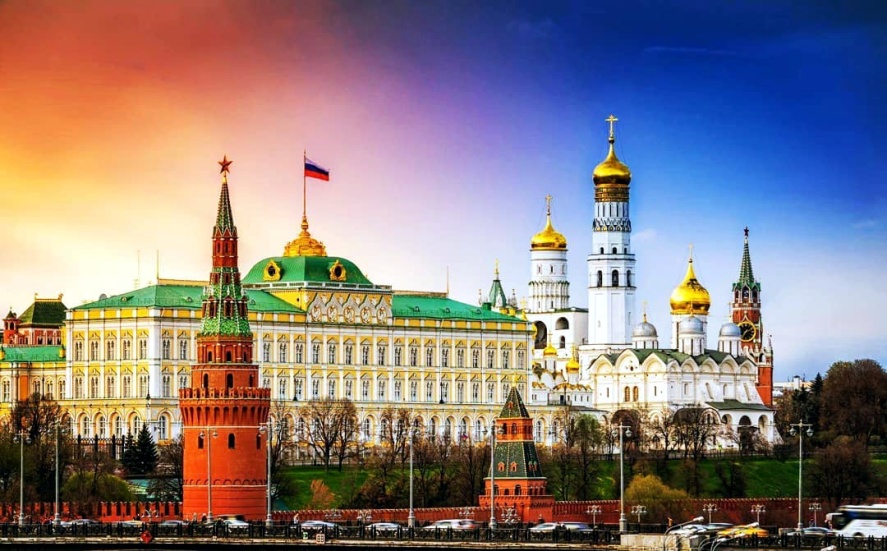 Даты заездов:  31.01 – 02.02       07.02 – 09.02     14.02 – 16.02     21.02 – 23.02    28.02 – 01.03     06.03 – 08.03        13.03 – 15.03      20.03 –22.03         27.03 – 29.03     03.04 – 05.04     10.04 – 12.04    17.04 – 19.04     24.04 – 26.04   В программе тура:  Экскурсия по Замоскворечью. Замоскворечье – исторический район старой Москвы - настоящий музей-заповедник под открытым небом, один из немногих районов в Москве, где сохранился дух старого города. Вы узнаете, как и почему именно в Замоскворечье появилась Третьяковская галерея, а также услышите и многие другие занимательные факты из истории Экскурсия в Третьяковскую галерею – художественный музей Москвы, основанный в 1856 году купцом Павлом Третьяковым и имеющий одну из самых крупных и значительных в мире коллекций   Обзорная экскурсия по городу - «Москва многоликая». 
Обзорная экскурсия по знаменитым набережным и улицам исторического города: Бульварному и Садовому кольцу, Кутузовскому проспекту; увидите Большой театр и Манеж, сталинские высотки, Триумфальную арку, золотые купола Храма Христа Спасителя, лебединый пруд у стен Новодевичьего монастыря, Воробьевы горы, здание МГУ, стадион «Лужники», современные небоскребы Москва-Сити и многое другое. В завершении обзорной экскурсии Вы пройдете по знаменитой брусчатке Красной площади, увидите многоцветные купола Собора Василия Блаженного, насладитесь великолепием панорамы древнего Кремля. 
Посещение территории Московского Кремля (самостоятельный осмотр)Экскурсия «Жемчужина Европы - Усадьба Царицыно» – один из самых красивых дворцово-парковых ансамблей России!Стоимость тура:     9200 руб. (взрослый)       8700 руб. (детский)          г-ца   Космос ***,  метро ВДНХ В стоимость тура входит: - Проживание в гостинице *** 2-х местный Стандарт,   питание – завтраки   шведский стол со 2 дня - Экскурсионное обслуживание - по программе, услуги гида, транспортное обслуживание В стоимость не входит: Проезд до Москвы,  проезд на общественном транспортеКонтакты: 8  912  247 05 53,  E-mail: niva_boss@mail.ru,  www. niva-tur.ru